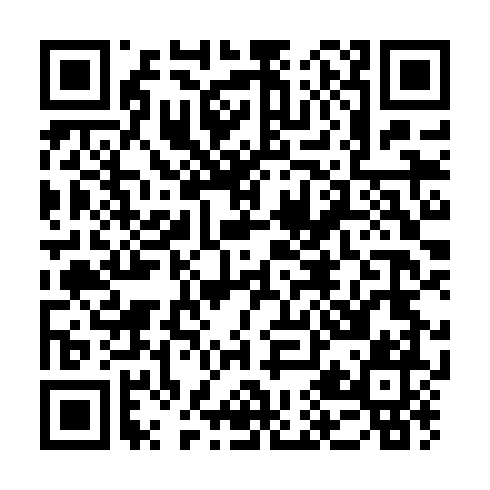 Prayer times for Libertador General San Martin, ArgentinaWed 1 May 2024 - Fri 31 May 2024High Latitude Method: NonePrayer Calculation Method: Muslim World LeagueAsar Calculation Method: ShafiPrayer times provided by https://www.salahtimes.comDateDayFajrSunriseDhuhrAsrMaghribIsha1Wed6:237:401:164:286:528:052Thu6:237:411:164:286:518:043Fri6:247:411:164:276:518:034Sat6:247:411:164:276:508:035Sun6:257:421:164:276:498:026Mon6:257:421:164:266:498:027Tue6:257:431:164:266:488:018Wed6:267:431:164:256:488:019Thu6:267:441:164:256:478:0010Fri6:267:441:164:246:478:0011Sat6:277:451:164:246:468:0012Sun6:277:451:154:246:467:5913Mon6:277:461:154:236:457:5914Tue6:287:461:154:236:457:5915Wed6:287:471:164:236:447:5816Thu6:297:471:164:226:447:5817Fri6:297:481:164:226:437:5818Sat6:297:481:164:226:437:5719Sun6:307:491:164:216:437:5720Mon6:307:491:164:216:427:5721Tue6:307:491:164:216:427:5722Wed6:317:501:164:216:427:5623Thu6:317:501:164:206:417:5624Fri6:317:511:164:206:417:5625Sat6:327:511:164:206:417:5626Sun6:327:521:164:206:417:5627Mon6:337:521:164:206:407:5628Tue6:337:531:174:206:407:5529Wed6:337:531:174:206:407:5530Thu6:347:541:174:196:407:5531Fri6:347:541:174:196:407:55